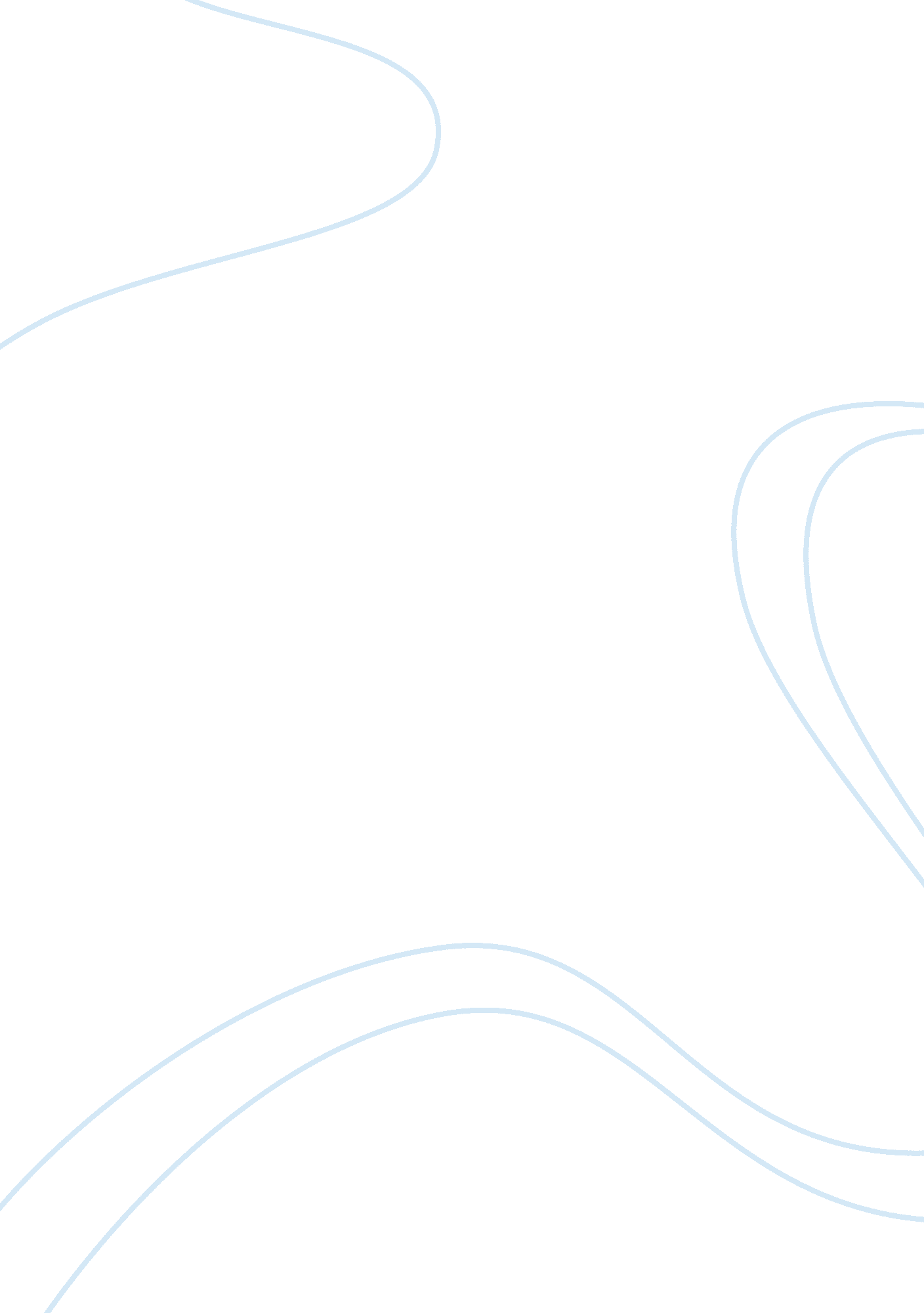 Development of mughlai cuisine of india architecture essayEducation, Curriculum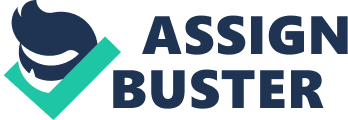 To analyze the impact of events on the development of Mughlai culinary art of North India and the farther Scopess to advance nutrient touristry finish. The purpose of this chapter is to supply its readers with an overview into the subject of the research. The first subdivision of this chapter would cover with the debut to the Mughal History, Imperial culinary art and Sultan 's etiquette. The 2nd subdivision would cover with Tourism and its societal and cultural impact on a society. The concluding subdivision would cover with the relation betweenFoodTourism, civilization and foodways. 2. 1. 1 Mughal Empire Arab plunderers had established their hegemony in Sindh in western India by about AD713, but the Muslim presence merely made itself felt with the foray s of Mohammed of Ghazni from approximately AD 1000. About AD 1206 the first grand Turks, those of the slave dynasty, set up regulation in Delhi. Eleven of them in sequences gave topographic point to two from the house of Balban, six Khaljis, three Tughlaks ( including Muhammad bin Tughlak from AD 1324-51 ) , four Saiyyids and three Lodis, stretching in all for somewhat more than three hundred old ages ( Life and status of people in Hindustan, 1935 ) . In 1526 the swayer Babar established the Mughal dynasty in India. He followed by Humayun, Akbar, Jahangir, Shah Jhan and Aurangzeb. The Mughal period was unusually good documented. Both the emperors Babar and Jahangir were brilliant diary keepers and Akbar 's matter were circumstantially chronicled in the Ain-i-Akbari [ 1 ] and Akbar-Name by his tribunal historian Abu Fazal. From the clip of Jahangir and thenceforth, a series of travellers from Europe left graphic impressionistic histories of the swayers and the people of India. To the slightly ascetic Hindu dining atmosphere the Muslims brought refined and courtly etiquette of both group of both group and single dining, and of sharing nutrient infamily. Food points native to India were enriched with nuts, raisins, spices and ghee. These included meat and rice dishes ( Palao [ 2 ] ) , dressed meat ( Kabab [ 3 ] ) , stuffed points ( Samosas [ 4 ] ) , sweets ( Halva [ 5 ] , stewed fruit ) and sweetened drinks ( Falooda [ 6 ] , Sherbet [ 7 ] ) . New dishes enriched the culinary art of the wheat finely grounded meat ( Halim [ 8 ] , Harisa [ 9 ] ) , or the frozen Kulfi [ 10 ] , a rich ice pick of Khoa [ 11 ] , or Jalebi [ 12 ] . Muslims influenced both the manner and substance of Indian nutrient. 2. 1. 2 The Sultan 's etiquette Mubarak Ali in his book 'Mughal Darbar ' ( 1993 ) has written a great trade to about the dining imposts of the Delhi Sultans, which were possibly alone to Muslims royalty in India. A certain rite of formality was observed: Before the dinners begins, the Chamberlain [ 13 ] bases at the caput of the dinners rug ( Simat [ 14 ] ) and performs the bow ( Khidmat [ 15 ] ) in the way of grand Turk ; and all present do the same. The khidmat in India consists of bowing down to the articulatio genus as in supplications. After this the people would sit down to eat, and so they are bought gold, Ag and glass cups filled with all right sugar H2O perfumed with rose-water which they call sherbert. After they have taken the sherbert, the Chamberlain calls out Bismillah [ 16 ] . Then all begin to eat. At the terminal of the dinner, jugs of barley-drink ( Fuqqa [ 17 ] ) are brought ; and when these have been consumed, betel foliages and nuts are served. After the people have taken the betel and nuts, the Chamberlain calls out Bismillah, whereupon all stand up and bow in the same manner as earlier. Then they retire. Two types of dinners were held in the royal castle, A private dinners is the 1 that sultan attends. It is his manner to eat along with those who are present and those whom he calls for the intent, such as the particular amir's [ 18 ] - the caput Chamberlain ( amirhajib ) , the grand Turks paternal cousins, Imad-ul-mulk Sartez and maestro ofA ceremonials ( amir-i-majlis ) - and those out of the a'izza ( 'The Honourables ' ) A and great emir 's whom he wants to honor and idolize. Occasionally, when he is declined to honor any one from among present, he takes a home base, puts staff of life on it and gives it to him. The latter receives it: and puting the home base on his left manus, he bows with his right manus touching the land. Sometimes the Sultan sends something from that repast to one absent from it, and the latter excessively bows like the one nowadays and sits down to eat it along with those that be in his company. The figure Lords go toing these private dinners ne'er exceeded 20. It has been remarked that such long jovialities in the company of Lords served to throw them into Sultans Company, and therefore maintain them out of problem. The public dinners are brought from the kitchen led by the castle officers, who call out Bismillah ; and they are headed by the main castle officer. He holds in his manus a gold Mace and is accompanied by his deputy who carries a Ag Mace. Equally shortly as they enter the 4th gate and those in the council-hall hear the call, all stand up and none remain seated, the grand Turk entirely is excepted. When the dishes are served on the floor, the castle of officers stand up in rows, their heads standing in forepart. He makes a discourse in which he praises the grand Turk and eulogizes him ; so he bows to him and in the same mode bow all those present in the council-hall whether large or little. Their usage is that anyone who hears the call of main castle officer ( naqib-un-nuquba [ 19 ] ) stops immediately, if walking and remains in his topographic point if he happens to be standing and none can travel until the discourse is over. Then his deputy excessively makes a similar discourse and bows ; and so make the castle officers and all the people in the 2nd clip. Then all the people take their seats ; and the gate secretaries draft a study informing the Sultan that the nutrient has been brought, even though he is cognizant of that. The study is handed over to a male child from one of the malik 's boy appointed for this intent and he takes the message to the Sultan who, on reading it, appoints whosoever he likes from among the great emir 's to oversee the seating and eating of the people. Mubarak Ali in his book 'Mughal Darbar '' ( 1993 ) has stated some about the seating besides: The usage at that point of clip was that the Judgess ( Qazis [ 20 ] ) , speechmakers ( Khatibs [ 21 ] ) and legal experts ( Shorfa [ 22 ] ) sit on a rug ( simat ) : and so come the grand Turk relatives, the great emir 's and the remainder of the people. But none sits expect at his appointive topographic point ; and therefore there is perfectly no confusion amongst them. All holding so their representative seats, the cup bearerA ( Shurbdariya [ 23 ] ) who give the keeping in their custodies gold, Ag, Cu and glass vass filled with refined sugar dissolved in H2O, which they drink at dinner. Everyone had before him, a set of all the assorted dishes consisting the dinner, which he eats entirely ; and no one portions his home base with another. When they finish eating, the drink ( Fuqqa ) is served in pewter tankards ; and every bit shortly as the people take it the Chamberlains call out Bismillah. At that clip the piece garnering stands up, and the emir 's oversing the banquet bows, and they bow excessively ; so they retire. The dinners were held twice a twenty-four hours - 1 in the morning and the other in the afternoon. 2. 1. 3 Kings drink 'Any Muslim who drinks ( vino ) is punished with 80 chevrons, and is shut up in a matamore ( cell ) for 3 months, which is opened merely at the clip of repast ' . So says the Quran ( Chapter 6 ) . However there is no uncertainty that imbibing was really common among the grand Turks and the aristocracy. For the Mughals vino had a strong attractive force. Babar had periodic fitsA A of abstention, when he would interrupt up his flagons and goblets of gold and Ag and give away the pieces, merely to restart imbibing and the usage of bhang, after stating himself ( P. N. Chopra, 1963, Society andCulturein Mughal India. ) . Akbar, harmonizing to the Jesuit Father Monserate, seldom drank vino, proffering bhang. He enforced prohibition in his tribunal, but relaxed regulations for European travellers because 'they are born in the component of vino, as fresh fish are produced in H2O... and to forbid them the usage of it is to strip them of their life ' ( J. S. Hoyland and, and S. banerjeeA 1922, The Cemetery of Father Monserrate ) . Of his boies, Daniyal and Murad both died immature due to inordinate imbibing. His other boy Jahangir was much addicted, but did non imbibe on Thursdays and Fridays ( Nicclao Manucci, Storio de Mogor 1653-1708, trans William Irvine ) . However at terminal of his government Jahangir would absorb 20 cups of dual distilled spirits daily, 14 during the twenty-four hours and the remainder at dark ( P. N. Chopra, 1963, Society and Culture in Mughal India. ) . Shah Jahan drank but ne'er beyond the bounds of decency. The following emperor Aurangzeb was of class rigorous teetotaller who in 1668 issued terrible prohibition order to all his topics, Hindus and Muslim likewise. To do this spirits, arak or rice sprit was put into empty barrel that had contained vino from Europe. The settlings of other barrels were besides added, together with H2O and Sweet sugar. After eight saddle horses, the clear liquid savoring something like white vino. Another vino was made by immersing rosins in rice sprit for 3 to 4 yearss, striving and so keeping the liquid in an empty barrel for 6 to 8 months ; an infusion of day of the months was sometimes added for sugariness and spirit ( William Foster, Early Travels in India 1583-1619 ) . A A A A A A A A 2. 1. 4 The Imperial culinary art Babar is said to hold lived in India for merely 4 A? old ages after suppressing. He lamented fact that this state had 'no grapes ' , musk melons or first rate fruits, no ice cold H2O, no staff of life or cooked nutrient in bazars ( A. S. Beveridge, trans. Babur-nama, 1922 ) . He commented most judiciously on the vegetations and zoologies that he foremost encountered in this new state. He commented that chironji [ 24 ] is `` a thing between the Prunus dulcis and the walnut, and non so bad '' . He besides described the fish from Hindustan as really savory and that they had no smell or tediousness ( intending likely deficiency of castanetss ) . But bosom Babar remained an foreigner to Indian nutrient. His boy Humayun nevertheless was much more `` Indianized '' . Humayun even gave up carnal flesh for some months when he started his run to retrieve the throne, and make up one's minding after some contemplation, that beef was non a nutrient for devout ( J. S. Hoyland and, and S. banerjeeA , The Cemetery of Father Monserrate, , 1922 ) . . Akbar did non like meat and took it merely seasonally 'to conform to the sprit of the age ' ( P. N. Chopra, Society and Culture in Mughal India, 1963 ) . He abstained from meat at first of all Fridays, later on Sundays besides, so on first twenty-four hours of every solar month, so during the whole month of Fawardin [ 25 ] ( March ) , and eventually during his berth month of Aban [ 26 ] ( November ) . He started his repast with curds and rice, and preferable simple nutrient. One of travellers Father Monserate documented that Akbar 's tabular array was really deluxe, dwelling of more than 40 classs served in great dishes served in great dishes. These dishes were brought into the royal dining hall covered and wrapped in linen fabrics, which are tied and sealed, for the fright of toxicant ( J. S. Hoyland and, and S. banerjee, The Cemetery of Father Monserrate, 1922 ) . The Ain-i-Akbari describes three categories cooked dishes. In the first, called safiyana, consumed by Akbar 's twenty-four hours of abstention, no meat was used. The dishes were made of rice ( zard-birinj [ 27 ] , khushka [ 28 ] , khichri [ 29 ] and sheer-birinj [ 30 ] ) , wheat ( chikhi [ 31 ] , basically the amylum of the rice isolated by rinsing and so seasoned ) , pigeon peas [ 32 ] , palak droop [ 33 ] , halwa, sherbert etc. The 2nd category comprised those in which both meat and rice were employed ( like Palao, Biryani [ 34 ] , Shulla [ 35 ] and Shurba [ 36 ] ) , or meat and wheat ( Harisa, Halim and Kashk [ 37 ] ) A . The 3rd category was that in which meat was cooked in ghee, spices, curd, eggs etc. These dishes in due class of clip came to be known as Yakhni [ 38 ] , Kabab, Do-Pyazza [ 39 ] , Musallam [ 40 ] , Dampukth [ 41 ] , Qaliya [ 42 ] and Malghuba [ 43 ] . Bread in this clip was either thick, made from wheat flour and baked in an oven ; or thin, and bake on Fe home bases utilizing dough of either wheat or khushka. Natural stuff came from assorted topographic points ; A rice from Bharaijj, Gwalior, Rajori and Nimlah, ghee [ 44 ] from Hissar, ducks, water bird and certain veggies from Kashmir, and fruits from across the north western boundary lines every bit good as from all over the state. Though Jahangir, unlike his male parent, enjoyed eating meat, and particularly the animate beings of the pursuit, he kept his male parent agenda of abstention, adding Thursday to them, that being the twenty-four hours of birth of his boy Akbar. He banned the slaughter of animate beings on Thursday and Sundays. He seemed to hold left fish wholly and preferred a khichri called lazizan, made of rice cooked with pulsations, ghee, spices and nuts on the yearss of abstention from flesh. Another of his favourites was Falooda, jelly made from the straining of poached wheat, assorted with fruit juices and pick ( P. N. Chopra, Society and Culture in Mughal India, 1963 ) . Aurangzeb boy of Jahangir on the other manus was a Spartan. Tavernier says that no animate being passed his lips: he go 'thin and thin ' to which the great fasts that he kept hold contributed... he merely drank a small H2O, and ate small measure of millet staff of life. Besides that he slept on the land with merely a tiger 's tegument over him ( P. N. Chopra, Society and Culture in Mughal India, 1963 ) . 2. 2. Tourism Tourism today is one the fastest turning sectors in the planetary economic system. It is besides one ofthe largest sectors in the universe economic system doing of all time increasing parts to planetary end product and employment. In 2008, international tourer reachings grew by 2 % to 924 million, up 16 million over 2007. Analysts further predict that the tourer reachings will touch 1. 6 billion by the twelvemonth 2020. Tourism is one of the largest income generators for an economic system and is turning at a really rapid gait. Growth in touristry besides translates into indirect growing and impact on assorted other sectors of the economyA ( Farooquee, N. A. et Al ( 2008 ) ' Environmental and Socio-Cultural Impacts of River Rafting and Camping on Ganga in Uttarakhand Himalaya ' ) . 2. 2. 1 Introduction Service industry has gained utmost potency in the past two decennaries and is now one of the chief industries for societal and economic growing of any part. This growing has bought along with itself an addition in the planetary end product and assorted employment chances. One of the of import constituents of the service sector is touristry sector. The World Tourism Organization defines touristry as `` The activities of individuals going to and remaining in topographic points outside their usualenvironmentfor non more than one back-to-back twelvemonth for leisure, concern and other intent '' ( Commission of the European Communities et al. , 2001 ) . Tourism incorporates both touchable and intangible elements of service sector. Tourism has evolved over clip ( six decennaries about ) and has been go oning turning and diversifying in order to go the fastest and the largest turning economic sectors in the universe. Tourism has been booming at an exponential rate thereby advancing and researching new finishs and in some instances going the chief driver of the economic system. In some the underdeveloped states it is one of the chief income bring forthing sector and besides the figure one in export class at that place by bring forthing employment on a larger graduated table. The travel and touristry industry is undergoing a transmutation as the significance of this industry is unveiled by most states. 2. 2. 2 HISTORY OF VOYAGES AND TRAVELLERS: Tourism has been apparent throughout the ages. It has merely taken a major leap in the past few decennaries and has become a major portion of the economic system. Ancient age travel was largely an unconscious matter. Travel was chiefly an result of trade and other commercialism activities. In other words, earlier traveller can be regarded as a merchandiser looking for goods and merchandises and prosecuting in trade and commercialism. States like India and China have attracted travellers from all over the ancient universe. This tendency continued ensuing in geographic expedition of different finishs by the Europeans particularly heading towards Indian shores for the exclusive intent of trade and commercialism. The impulse to research new lands and to seek new cognition in antediluvian and distant lands was yet anothermotivationof travelers in subsequent periods. Traveling that took topographic point during the Middle Ages was largely for spiritual intents. The pattern for going for spiritual intents became a good established usage in many parts of the universe. Romans were known for going during this epoch and wherever they went, there existed a all right web of roads. Tourism gained impulse every bit shortly as alterations like the mental attitudes towards pleasance, instruction based travel ; addition in disposal income, need for a interruption from the humdrum work agenda etc took topographic point. For about the first one-fourth of the twentieth century pleasance travel was merely for the privileged 1s of the society holding free clip in manus every bit good as significant buying power. Numerous travel associations were formed during this clip of the century who organized trips and holidaies for in-between category and their households. However, it was the twentieth century where a alteration was witnessed in the whole touristry scenario particularly from an international position for different intents like wellness, concern, diversion or spiritual intents which led authoritiess to publish passports and visas and take enterprises to their citizens abroad. Increase in touristry has been good for the full universe linking all the finishs to one another. However, there have been jobs associated with developing states where the authorities capacity is limited and tourist Numberss are increasing. These states rely extremely on touristry and are badly affected when touristry is discouraged on the evidences of condemnable activities and safety and security issues. `` These issues and many more like the environmental issues have grown as international touristry reachings have soared to over 800 million yearly. By 2020 that figure is expected to be over 1. 6 billion '' ( World Trade Organization, 1997 ) . Despite these factors, touristry development opens doors to assorted employment chances for the underdeveloped states. 2. 2. 3 IMPACTS OF TOURISM Tourism is amongst the fastest and most diverse sectors of the economic system. It has been a focal point of many authoritiess, particularly for developing economic systems, to seek and develop touristry as one of the most attractive sectors of the domestic economic system. Tourism constantly impacts every part, civilization, people, state etc that it touches. These impacts are an challenging mix of the good and the bad for the part. Governments have to do a trade off between the advantages offered by touristry and the negative impacts brought in by it. Ming dynasties and Chulikpongse ( 1994 ) have noted touristry 's function as an agent of alteration, conveying countless impacts on regional economic conditions, societal establishments and environmental quality. A The impacts of touristry can be categorized into the undermentioned parts i. e. Economic Impacts, Socio-Cultural Impacts and Environmental Impacts. 2. 2. 3. Economic Impact: In most instances, economic benefits lead to the focussed growing of touristry as a sector in any state. Today, touristry is one of the universe 's first beginnings of export net incomes, if planetary touristry income and international transit grosss are included. Harmonizing to Keiko Noji ( 2001 ) , Governments focal point on touristry development as it presents the easy path to roll uping and increasing the foreign militias, making occupations and lending to over all economic growing. Private sector, which brings commercial addition to the state, is a taking force in the touristry industry. In many instances, foreign capital dominates the domestic and international market and touristry outgo goes outside of the state. There are possible positive and negative impacts of such touristry development. 2. 2. 3. 1 Fiscal: Tourism helps the host community earn assorted monetary additions in the signifier growing in the foreign exchange militias, Gross Domestic Product, growing in regional commercial endeavors and for persons every bit good. For e. g. the part of Travel & A ; Tourism to Gross Domestic Product ( GDP ) ofIndiahas been forecasted to stay changeless at 6. 1 % in 2008 to 6. 1 % in 2018. Besides, Export net incomes from international travellers and touristry goods contributed 6. 7 % of entire exports in 2008, and it is anticipated that this will lift to 4. 4 % of sum in 2018 ( Beginning: World Travel & A ; Tourism Council 2008 ) . A A 2. 2. 3. 2 Employment Opportunity: Tourism development in a part leads to the more employment chances and higher pay rates for work forces and adult females and entree to better developing for employees. Lee ( 1996 ) studied the economic effects of touristry in New Zealand and concluded that touristry performed better than most industries in bring forthing employment and revenue enhancement grosss and performed reasonably good in administering income among household income categories. Cukier-Snowand Wall ( 1994 ) besides examined touristry employment growing in Bali, reasoning an addition in the employment of adult females. The part of the Travel & A ; Tourism Economy to employment ``in Indiais expected to lift from 30, 491, 000 occupations in 2008, 6. 4 % of entire employment, or 1 in every 15. 6 occupations to 39, 615, 000 occupations, 7. 2 % of entire employment or 1 in every 13. 8 occupations by 2018 '' ( Source: World Travel & A ; Tourism Council 2008 ) . The assets associated with touristry overpower the negatives it brings with it. However, negative impacts associated with touristry can non be ignored. The employment is frequently parttime and low paid. The skilled places are occupied by foreign subjects and hence there is disparity in the income distribution form frequently associated with leakages. A 2. 2. 3. 3 Servicess: Tourism creates growing chances in a part. It leads to the creative activity of new installations, public-service corporations and diversion installations that would non hold been possible or financially feasible to supply in the community. Tourist outlooks can take to better service by local stores, eating houses, and other concern operators and enterprisers. The tourer traffic in a community leads to break installations such as fire section, constabulary, and wellness services which besides benefits the local occupants. However, long-established and conventional services may be forced out or relocated due to competition with tourer involvements. Water, power, fuel, and other deficits may be experienced because of increased force per unit area on the substructure. 2. 2. 3. 4 Others: Other economic impacts of touristry includes enlargement of the economic base ( i. e. , variegation ) , Inter-sectoral linkage and Multiplier effects, growing of entrepreneurshipA as merchandises and services can be locally produced by touristry related and other concern, creative activity and growing of substructure installations, improvement of societal services and encouragement of regional development in developing countries. The most profound impact that touristry has on the host economic system is through the development and growing of substructure in the domestic state. 2. 2. 4 SOCIO CULTURAL IMPACTS: Tourism can be act as either an international peace shaper and can assist in understanding or it can be a destructive force assailing different civilizations, ecology, and local communities ( Mirbabayev. B, Shagazatova. M ) . Therefore, development of a tourer finishs and its associated comfortss and benefits require a elaborate program in order to accomplish victory over the negativeness associated with it, particularly in developing states where conserving and developing the quality of life of local populations is disputing. The societal and cultural deductions of touristry necessitate thorough and elaborate deliberations, as effects can either interpret into long term benefits or hurts to communities. A state 's civilization and societal environment is highly vulnerable and therefore it needs protection and saving, as touristry is an gnawing force of modernisation. ( Hing. N, Dimmock. K, 1997 ) 2. 2. 4. 1 Cultural Impacts: Local civilization of a part or state is the focal point for pulling tourers to the part. Though the local sculpture, music, dance, culinary art, vesture, handcrafts and traditional imposts, ceremonials and folklore are a beginning of attractive force, touristry can take to commercialisation and abuse of these really assets. This will farther take to the impairment, debasement and eventually the disappearing and the local civilization. Some of the customary activities of a part may look absurd to the tourers may take the tourers to oppose and derogative activities against the local civilization ( Xavier, 2001 ) . Cultural facets of host parts act as tourer drawing cards, but are at the same time vulnerable to socialization. Though it has a negative impact on the local traditions, assorted writers have studied that it can help in the saving procedure. Harmonizing to a survey carried out by Teye, touristry can lend to greater understanding between North and South Africa by developing cultural touristry which promotes host-guest experiences and non than superficial brushs, ( Hing. N, Dimmock. K, 1997 ) . In another instance survey on the impacts of touristry on the Khajuraho temple inIndia, it is stated that touristry can convey economic alleviation and prosperity to local community, with minimum socio-cultural costs. ( Hing. N, Dimmock. K, 1997 ) 2. 2. 5. 2 Social Impacts: Social interface amid tourers and local community may ensue in common grasp, apprehension, credence, consciousness and acquisition. It gives the host community a large encouragement in assurance and regard, and reduces biass and abolishes preconceived impressions and perceptual experiences. Local communities are benefited through part by touristry to the betterment of the societal substructure for illustration development of roads, Parkss, museums, wellness attention establishments, cyberspace coffeehouse etc. Robinson ( 1999 ) , states that there is no grounds that proves that touristry is conveying different civilizations together. Tourism can increase tenseness, ill will, and intuition. Tourism has an inauspicious impact on the traditional patterns, the perceptual experience of the occupants. Unbalanced population constructions, supplanting of local people, a negative behaviour by visitants toward occupants and an inauspicious consequence on the overall community life. Assorted surveies have been carried out to find that an addition in touristry has a direct impact on the addition in offense rate of a finish, as most frequently tourers are the victims to these condemnable Acts of the Apostless ( McElroy, Tarlow & A ; Carlisle, 2007 ) . Tourism can and frequently does take to jobs such as harlotry, alcohol addiction, chancing and drug trafficking. There are few tourist finishs immune to this job ( Noji. K, 2001 ) . Hence it is highly indispensable to advance touristry in the part while guaranting that it provides both incomes every bit good as generatesrespectfor the local tradition and civilization. 2. 3 Food Tourism Food Tourism is all approximately nutrient as a topic and medium, finish and vehicle, for touristry. It is about persons researching nutrients new to them every bit good as utilizing nutrient to research new civilization and ways of being. It is about groups utilizing nutrient to 'sell ' their histories and to build marketable and publicly attractive individualities, and it is about persons fulfilling wonder. Finally it is about sing of nutrient in a manner that is out of the ordinary, that stairss outside the normal modus operandi to detect difference and the power of nutrient to stand for and negociate the difference. Folklorist, nutrient bookmans and nutrient aficionados have long fascinated by occasions of explorative eating- cases of eating the new, the unfamiliar, the alien- and by the institutional cookery books and folklife festivals. These occasions and include assortment of nutrient related behaviors and reflect complex web of cultural, societal, economic and aesthetic systems every bit good as single penchants. The definition of what constitutes adventuresome feeding is a contextual 1 that depends on the position and motives of the feeder. The writer states that the intent of nutrient touristry as a model is to seek together the impression of position and assortment of cases in which a foodways is considered representative of the other. Lucy M Long ( 2007 ) defines nutrient touristry as the international as the international, explorative engagement in the foodways another-participation including the ingestion, readying and presentation of nutrient points, culinary art, repast system or eating manner considered to a culinary system that no 1 owns. This definition accent on the person as an active agent in building significance within a tourer experience and it allows for an aesthetic response to nutrient as a portion of the experience. Exploration and internationalism define these cases as touristry. Valence Smith ( 1989 ) defines a tourer as a temporarily leisured individual who voluntarily visits a topographic point off from place for the intent of sing a alteration. The culinary tourer participates for the intent of sing a alteration in foodways non simply hungriness. Nelson Graburn ( 1989 ) proposed that for the tourer to see is a journey from profane to the sacred as a manner to embroider and addA significance to 1s life. The tourer experience offers non merely new civilizations and new sights, but besides a new manner of comprehending those sights and these new manner finally heighten an person. Johan Urry ( 1990 ) developed this impression of touristry as quantitative class of experience, specifying it as a sort of sing he refers to as a `` tourer regard '' . This regard is different from `` every twenty-four hours looking '' in that it attends to difference. It notices contrast and peculiarity, it shifts the ordinary action and objects out of the ordinary universe enable Trapa bicornis and promoting viewing audiences to rcognise their power as symbols, amusement and art. 2. 4 Authenticity and Culinary Tourism in Mughlai Restaurants across Delhi and Agra Food touristry has long been linked with genuineness in Mughlai eating houses across Delhi and Agra. Lifestyle magazines such as Gourmet and Travel & A ; Leisure reveal the connexion between nutrient and touristry. On the other side, backpacker ushers like the Lonely PlanetA ever include subdivisions on local nutrients and where to eat while going. As these magazines demonsterate nutrient and touristry go manus in manus. But when feeding is touristry, a whole new theoretical model arises. Culinary touristry, the geographic expedition of foreign foodways as a representative of an otherA provides a model for interrogating the assorted intersections between touristry and foodways ( Long, 1998 ) . The term authensity has been widely used to analyze both foodways and touristry, it can besides be applied within the frame work of culinary touristry to hold a better understanding about societal kineticss, peculiarly the procedure of individuality building and proof, that by and large accompany the escapades in eating. A Cultural eating house are a good illustration how dinning constitutions have come under the tourer regard and how dining constitutions have become a tourer patterns. Eating where the eating house is described as a signifier of individuality work `` a theatre for thought and forging a ego '' ( Shelton 1990 ) . An cultural eating house is a symbolic phase upon which the geographic expedition of the alien, facilitated through the construct of genuineness becomes an look of individuality. 2. 4. 1 Authenticity a praradox Authenticity has been categorized as a plastic word that `` have come to intend so much that they truly intend really small while however less signaling importance and power '' ( Bendix, 1992 ) . `` Authenticity measures the grade to hex something is more or less what is ought to be. It is therefore a norm of some kind. But is it an subjective norm, emerging somehow from the cusine itself? Or is it an experimental norm, reflecting some imposed gastronomic criterion? If it is an subjective norm, who is its aythoritative voice: The professional cook? The mean consumer? The glutton? The homemaker? If it is an imposed norm, who is its privileged voice: the cognoscente alien nutrient? The tourer? The ordinary Participants in a adjacent culinary art? The cultivated feeder from distant one? . '' Arjun Appadurai ( 1986 ) Appaduraj above inquiries the lineation of the basic argument over genuineness: where it is locatedA and by what authorization is it judged? . Appadurai believes the above term should non be applied to culinary system at all, as it can non account for the in avoidable that occurs in civilization and their culinary art. 2. 4. 2 Mughal Influence on Indian Food The culinary art of India is every bit huge as its people. Each and everyA group has its ain typical nutrient penchants along with their different civilization. India has witnessed several invasions from Arab, Central Asia, the Mughal Empire and Persia in its early yearss. These invasions had a great influence on Indian nutrient. The Muslims from western Asia brought the Mughlai culinary arts to India in the fifteenth century when Mughal swayers conquered a big part of India. During the Mughal dynasty, these dishes were prepared for the Mughal Emperors for elegant dining with dry fruits and nuts. The cordial reception of sharing of nutrient with others in Mughal courtly society helped India to absorb it as its ain. Mughlai culinary art is one of the most richest, popular and munificent culinary arts in the state. These are pretty spicy and have alone aroma. The cookery method includes tonss of milk and pick with alien spices, nuts and dried fruits to do it rich and spicy. Biryani, Korma and Palau are some of the celebrated Mughlai culinary art. The Mughal influence on Indian nutrient supported the development of Indian nutrient to a great extent. The Mughlai culinary art full of rich gravies and non-vegetarian nutrients such as kabobs, along with the fruits like apricots, Prunus persicas, plums and melons contoured the construction of the Indian nutrient while offering it a distinguishable dimension. Each of the Muslim swayers offered something or the other to do Indian nutrient the assortment of spice, gustatory sensation, nip and spirit. The narrative of success Mughlai nutrient is still go oning via the agencies of ethinic and some new eating houses which still serve Mughlai nutrient. It still remains as one of the most of import portion in Indian culinary manner in any eating house across India. Although, Mughlai culinary arts are available in all parts of the state, but Delhi and Agra are the best topographic point for this royal culinary art. In this present scenario, the Mughlai influence on Indian nutrient reflects the local cookery manners in it. The culinary arts available in Delhi and Agra are nevertheless are the combination Indo-Persian manner and typical North Indian spices like Cuminum cyminum, Chinese parsley, cardamon, cinnamon, turmeric and land chilies. Whereas in Hyderabad, curry foliages, hot chilies, mustard seeds, Tamarindus indica and coconut milk are added to these culinary arts to give them a local spirit. 2. 5 Mention 2. 5. 1 Books K. MA AshrafA ( 1935 ) , A Life and status of people in Hindustan, 2ndA edition. New Delhi, Munshiram Manoharlal. pp 118-19 and pp 158-63 M. S. Radhawa ( 1982 ) , A History ofagribusinessin India, Indian council of agribusiness research, vol. 2, New Delhi P. N. Chopra ( 1963 ) , Society and Culture in Mughal India, 2nd edition, Agra. Shiv Lal Agarwala and Co. ( Pvt ) Ltd. p. 51 and 257 J. S. Hoyland and, and S. Banerjee ( 1922 ) , A The Cemetery of Father Monserrate, India. Oxford University Press. p. 199 Nicclao Manucci, Storio de Mogor 1653-1708, trans William Irvine, John Murrary ( 1980 ) , vol. 1, London. p. 219 Abul Fazal, The Ain-i-Akbari, trans H. Blochmann ( 1871 ) , New Delhi. Abul, Aadiesh Book Depot, repr. 1965. pp. 57-78 William Foster, Early Travels in India 1583-1619, New Delhi. S. chand and Co, repr 1968. pp. 60-121 A. S. Beveridge ( trans. ) , Babar nama ( 1922 ) , New Delhi. Oriental Books Reprint Corporation. Pp. 645 and 687. Mubarak Ali, Mughal Darbar ( 1992 ) , Lahore, Nigarshat, . 6 Sethi. V ( C1051 ) 